LE PAROLE CAPRICCIOSE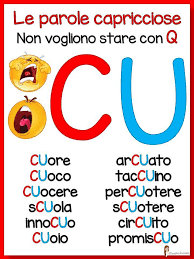 LE PAROLE CAPRICCIOSE, SONO DELLE PAROLE CHE NON SEGUONO LA  REGOLASCRIVI IL NOME VICINO ALL’IMMAGINE______________________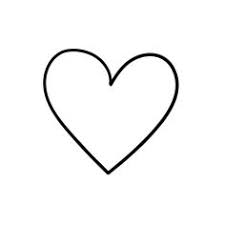 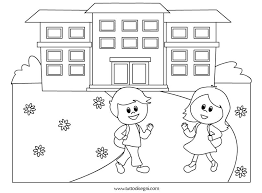 ______________________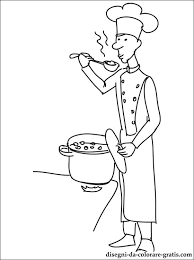 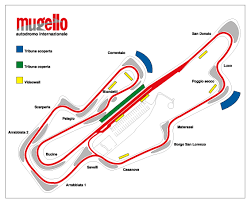 COMPLETA LE FRASI CON QUESTE PAROLE CAPRICCIOSEIL________________LAVORA IN UN RISTORANTEIL PROPRIETARIO DELL’APPARTAMENTO DEVE ___________________L’AFFITTOIL MIO_______________BATTE FORTE, FORTEIN ESTATE LA ________________E’ CHIUSAIL _____________DELLE MACCHINE DA CORSA E’ MOLTO LUNGOLA BORSETTA DELLA MAESTRA E’ DI _____________________________SCRIVO SUL _________________I MIEI APPUNTAMENTILEGGI LE FRASI E SOTTILINEA LE PAROLE CAPRICCIOSELA MAMMA RINCUORA IL BAMBINO CHE E’ CADUTOMARIA SCUOTE IL TAPPETO DALLA POLVEREQUESTO DETERSIVO  E’ INNOCUO PER LA SALUTEOGGI A SCUOLA ABBIAMO FATTO LA PROVA D’EVACUAZIONEHO RACCOLTO UN COSPICUO  NUMERO DI FIORI DA METTERE NEL VASODEVO FARE UN ELETTROCARDIOGRAMMA AL CUOREIL MIO TACCUINO E’ DI CUOIOSCRIVI NELLA COLONNA GIUSTAQUADERNO.QUOTA.SCUOLA. QUESTURA, CUOIO, INQUILINO, TACCUINO. CUORE, QUESTO, CUOCO, SCUOTERE, QUERCIA, CIRCUITO, AQUILONE, QUINDICI, PERCUOTERE, INNOCUO, QUOTA.QUCU